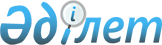 Об определении мест для размещения агитационных печатных материалов
					
			Утративший силу
			
			
		
					Постановление акимата города Аркалыка Костанайской области от 17 сентября 2009 года № 343. Зарегистрировано Управлением юстиции города Аркалыка Костанайской области 30 сентября 2009 года № 9-3-115. Утратило силу - Постановлением акимата акимата города Аркалыка Костанайской области от 30 октября 2009 года № 390

      Сноска. Утратило силу - Постановлением акимата акимата города Аркалыка Костанайской области от 30.10.2009 № 390.

      В соответствии с пунктом 6 статьи 28 Конституционного закона Республики Казахстан "О выборах в Республике Казахстан" от 28 сентября 1995 года, в целях упорядочения размещения агитационных печатных материалов в связи с проведением выборов депутатов Аркалыкского городского маслихата по Абайскому избирательному округу № 7 вместо выбывшего, акимат города Аркалыка ПОСТАНОВЛЯЕТ:



      1. Определить следующие места для размещения агитационных печатных материалов для всех кандидатов:

      1) перед зданиями городского Дворца культуры, государственного коммунального предприятия на праве хозяйственного ведения "Аркалыкская продовольственная компания";

      2) перед фотосалоном "Асем", торговым домом "Айна";



      2. Контроль за исполнением постановления возложить на заместителя акима города К. Шаяхметова.



      3. Настоящее постановление вводится в действие по истечении десяти календарных дней после дня его первого официального опубликования.      Аким города                                Т. Тулеубаев      СОГЛАСОВАНО:      Заместитель председателя

      Аркалыкской территориальной

      избирательной комиссии

      ______________ Д. Нурлыбеков

      17.09.2009
					© 2012. РГП на ПХВ «Институт законодательства и правовой информации Республики Казахстан» Министерства юстиции Республики Казахстан
				